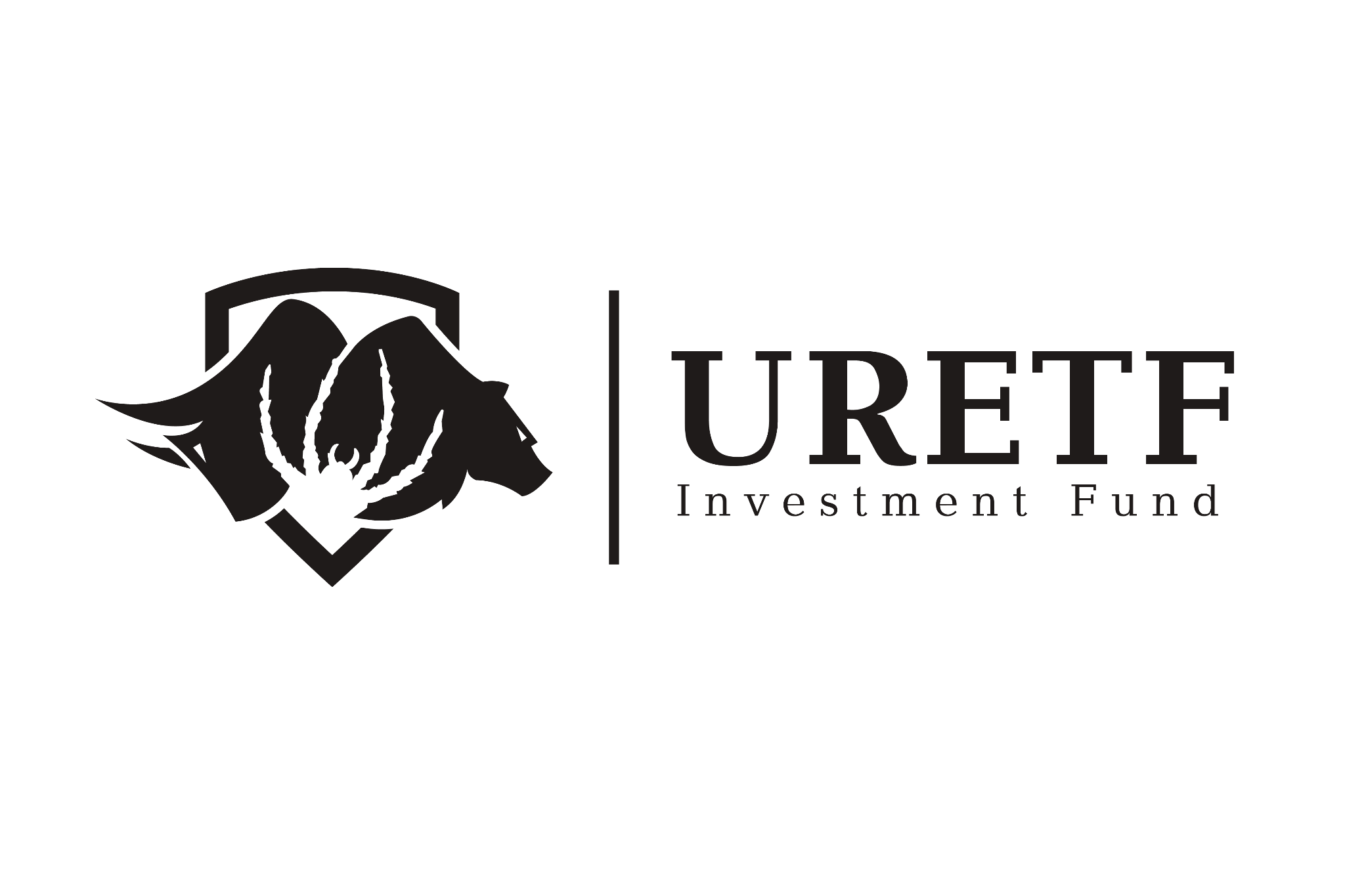 ETF Fund Application
 Section 1: Personal Information  Name: University Email Address:Major/Minor/Concentration:GPA:                            Going abroad (If yes, please specify when):  Please check mark if you are taking/have taken the following classes:Micro-Theory:Macro-Theory:Econometrics:Investments:Computer Science Courses:     Please list your experience, if any, with the following (0 = no experience, 10 = expert):Bloomberg: Python:MatLab:R:VBA:Other Programing Languages:Section 2: Short Answers 1.     Why do you want to join the ETF Fund?●      Recommended: 0.5 pages double-spaced2.     Given your skill set and professional experience, how do you think you will benefit the ETF Fund?●      Recommended: 0.5 pages double-spacedSection 3: Macroeconomic Write-UpPick a macroeconomic trend and provide an analysis on it. Describe the pros and cons of the trend and how it would impact your investment decisions (you are not required to provide specifics about a particular ETF just in general how it would impact your investment decisions moving forward)The macroeconomic trend cannot be about the impact of the COVID-19 pandemic or supply chain disruptionsRecommended: At least 2.00 pages double-spacedYou are allowed to add an appendix with graphs if it helps your analysis or explanation (these graphs do not count toward your two pages)Please cite your sources as endnotes or clearly indicate themFinally, please attach your updated resume to this application. Please also include any accepted future positions in your resume.The application should be submitted in pdf form to bryan.yackel@richmond.edu. Applications must be submitted prior to Monday, March 21.Decisions will be made shortly afterwards, and selected candidates will be invited for a behavioral interview during the first half of April.All candidates will be informed of the status of their application via email. 